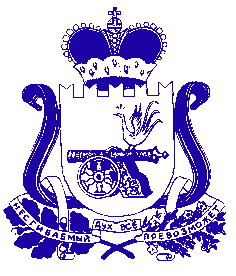 АДМИНИСТРАЦИЯ ПЕЧЕРСКОГО СЕЛЬСКОГО ПОСЕЛЕНИЯСМОЛЕНСКОГО РАЙОНА СМОЛЕНСКОЙ ОБЛАСТИР А С П О Р Я Ж Е Н И Еот «07»    мая   2021 г.                                                                          №  25Об окончании отопительного сезона 2020-2021гг     В связи с наступлением устойчивых положительных среднесуточных температур наружного воздуха 8С и более:Прекратить отопительный сезон 2020-2021гг с 08 мая 2021 года.Руководителю МУП «ПКС» осуществить постепенное отключение отапливаемых объектов от отопления: организации, жилой фонд, поликлиника, школа, детский сад.Контроль,  за исполнением данного распоряжения оставляю за собой.Глава муниципального образованияПечерского сельского поселенияСмоленского района Смоленской области                           Ю.Л. Митрофанов